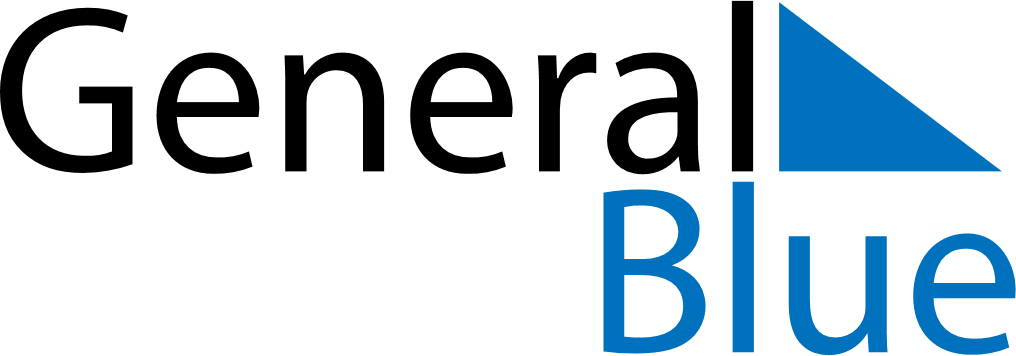 January 2024January 2024January 2024January 2024January 2024January 2024Whitecourt, Alberta, CanadaWhitecourt, Alberta, CanadaWhitecourt, Alberta, CanadaWhitecourt, Alberta, CanadaWhitecourt, Alberta, CanadaWhitecourt, Alberta, CanadaSunday Monday Tuesday Wednesday Thursday Friday Saturday 1 2 3 4 5 6 Sunrise: 9:02 AM Sunset: 4:29 PM Daylight: 7 hours and 26 minutes. Sunrise: 9:02 AM Sunset: 4:30 PM Daylight: 7 hours and 27 minutes. Sunrise: 9:02 AM Sunset: 4:31 PM Daylight: 7 hours and 29 minutes. Sunrise: 9:01 AM Sunset: 4:32 PM Daylight: 7 hours and 30 minutes. Sunrise: 9:01 AM Sunset: 4:33 PM Daylight: 7 hours and 32 minutes. Sunrise: 9:01 AM Sunset: 4:35 PM Daylight: 7 hours and 33 minutes. 7 8 9 10 11 12 13 Sunrise: 9:00 AM Sunset: 4:36 PM Daylight: 7 hours and 35 minutes. Sunrise: 9:00 AM Sunset: 4:37 PM Daylight: 7 hours and 37 minutes. Sunrise: 8:59 AM Sunset: 4:39 PM Daylight: 7 hours and 39 minutes. Sunrise: 8:58 AM Sunset: 4:40 PM Daylight: 7 hours and 41 minutes. Sunrise: 8:58 AM Sunset: 4:42 PM Daylight: 7 hours and 43 minutes. Sunrise: 8:57 AM Sunset: 4:43 PM Daylight: 7 hours and 46 minutes. Sunrise: 8:56 AM Sunset: 4:45 PM Daylight: 7 hours and 48 minutes. 14 15 16 17 18 19 20 Sunrise: 8:55 AM Sunset: 4:47 PM Daylight: 7 hours and 51 minutes. Sunrise: 8:54 AM Sunset: 4:48 PM Daylight: 7 hours and 53 minutes. Sunrise: 8:53 AM Sunset: 4:50 PM Daylight: 7 hours and 56 minutes. Sunrise: 8:52 AM Sunset: 4:52 PM Daylight: 7 hours and 59 minutes. Sunrise: 8:51 AM Sunset: 4:53 PM Daylight: 8 hours and 2 minutes. Sunrise: 8:50 AM Sunset: 4:55 PM Daylight: 8 hours and 5 minutes. Sunrise: 8:49 AM Sunset: 4:57 PM Daylight: 8 hours and 7 minutes. 21 22 23 24 25 26 27 Sunrise: 8:48 AM Sunset: 4:59 PM Daylight: 8 hours and 11 minutes. Sunrise: 8:46 AM Sunset: 5:01 PM Daylight: 8 hours and 14 minutes. Sunrise: 8:45 AM Sunset: 5:03 PM Daylight: 8 hours and 17 minutes. Sunrise: 8:44 AM Sunset: 5:04 PM Daylight: 8 hours and 20 minutes. Sunrise: 8:42 AM Sunset: 5:06 PM Daylight: 8 hours and 23 minutes. Sunrise: 8:41 AM Sunset: 5:08 PM Daylight: 8 hours and 27 minutes. Sunrise: 8:39 AM Sunset: 5:10 PM Daylight: 8 hours and 30 minutes. 28 29 30 31 Sunrise: 8:38 AM Sunset: 5:12 PM Daylight: 8 hours and 34 minutes. Sunrise: 8:36 AM Sunset: 5:14 PM Daylight: 8 hours and 37 minutes. Sunrise: 8:35 AM Sunset: 5:16 PM Daylight: 8 hours and 41 minutes. Sunrise: 8:33 AM Sunset: 5:18 PM Daylight: 8 hours and 45 minutes. 